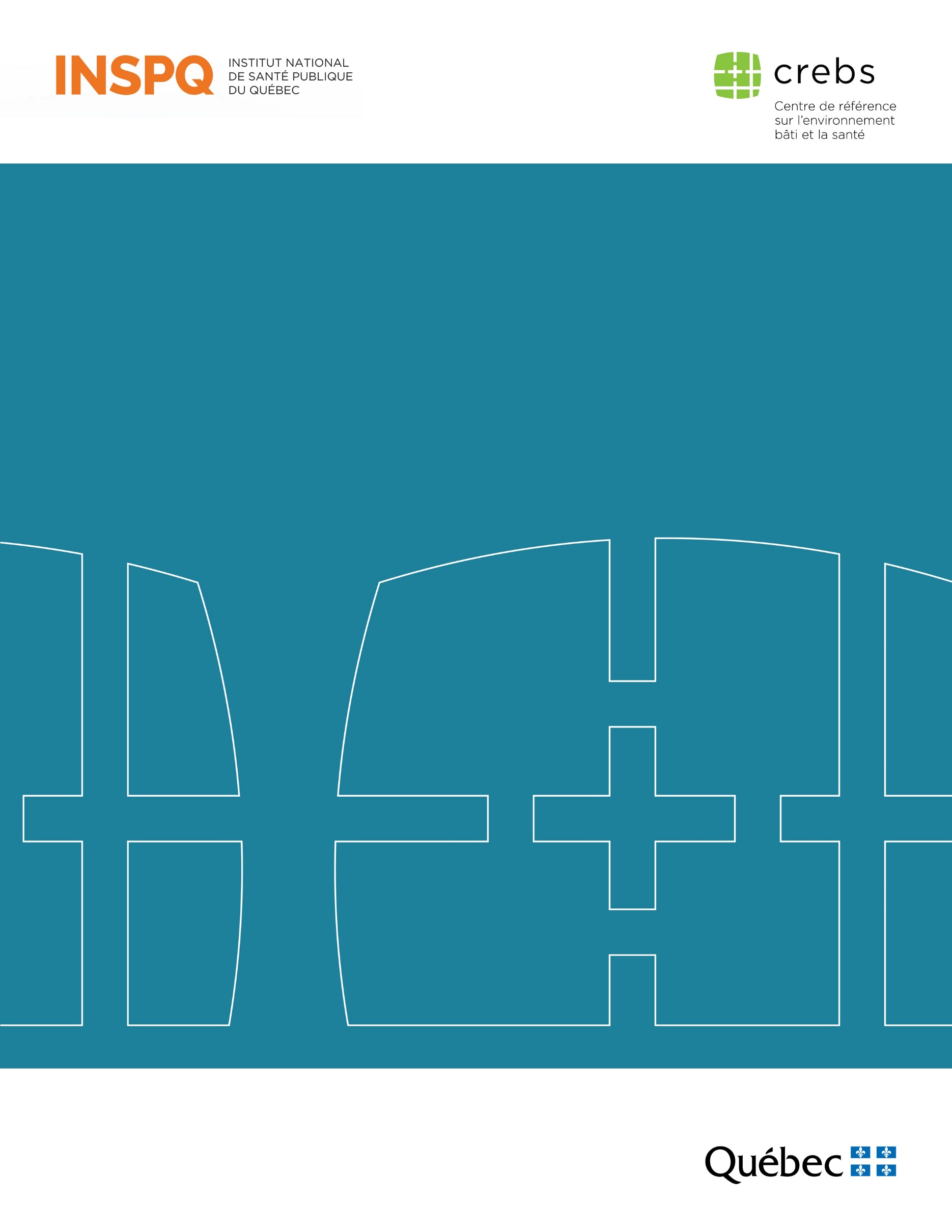 Mon habitat : plus qu’un simple toitQuestionnaire SANTÉ : 15 ANS ET PLUSInformations sur le projetIntroductionCette enquête est réalisée par organisme X (à compléter). Avant de remplir ce questionnaire, veuillez prendre le temps de lire et de comprendre les renseignements qui suivent.Le but de l’étudeVous êtes invités à participer à une enquête organisée par organismes X, Y, Z (à compléter). L’objectif de cette enquête est de collecter des informations sur les aspects de l’habitat qui peuvent influencer la santé et le bien-être des résidents. La nature de votre participation à l’enquêteVotre participation à l’enquête consiste à répondre à ce questionnaire concernant votre état de santé. Remplir ce questionnaire prend environ 20 minutes.Les inconvénients pour vous de participer à l’enquête Cette étude ne comporte aucun risque. Le seul inconvénient pour vous est le temps que vous devrez prendre pour répondre aux questionnaires.Les avantages pour vous de participer à l’enquête Votre participation à l’enquête permettra d’évaluer les problèmes de santé qui pourraient être reliés aux conditions d’habitation et aideront à orienter les autorités municipales en matière d’habitat. Une trousse d’information présentant des conseils pratiques sur la santé et l’habitat sera remise par les enquêteurs lors de leur visite de votre domicile. (Inscrire ici l’incitatif à participer, le cas échéant. Ex. : pour vous remercier de votre participation, la Ville fera aussi tirer 50 droits d’accès pour une activité de loisir de votre choix, offerte dans la programmation de loisir de l’automne 20XX, d’une valeur de X $ chacune). Finalement, cette étude vous offre également l’opportunité d’exprimer votre opinion sur votre situation résidentielle et d’aider à l’amélioration des conditions d’habitation dans votre municipalité. Votre participation est volontaire Votre participation à l’enquête est volontaire. Vous êtes libre de refuser d’y participer. Si vous décidez de participer, vous avez le droit de vous retirer de l’étude à tout moment sans désavantages ni pénalités. Vous avez aussi le choix de ne pas répondre à une ou plusieurs questions des questionnaires si vous le jugez à propos.  Les informations recueillies demeurent confidentiellesToutes les informations que vous donnerez seront traitées de manière strictement confidentielle. Votre nom, prénom et code postal seront remplacés par un numéro sur tous les documents. Ainsi, on ne pourra jamais vous identifier dans les rapports et les publications relatifs à cette étude. Les données recueillies seront conservées pour un maximum de 5 ans, après quoi elles seront détruites. Remplir le questionnairePour remplir ce questionnaire, veuillez s’il vous plaît :soit entourer le numéro ou cocher la case correspondant à la réponse;soit encore écrire les chiffres demandés.Ce questionnaire vise à évaluer l’état de santé des personnes de 15 ans et plus de votre domicile. Il devrait être complété par vous-même. Cependant, si vous êtes dans l’impossibilité de remplir ce questionnaire vous-même, demandez à un parent ou ami de vous aider.SC1a	Avez-vous rempli ce questionnaire vous-même?Oui	1Non	2SC1b	Si Non, indiquez qui vous a aidé à remplir le questionnaire. (Choisissez une seule réponse) Parent (père/mère)					1Sœur/Frère						2Autre membre de la famille (oncle, tante, cousin, etc.)	3Ami(e)							4Tuteur/Tutrice, autre qu’un membre de la famille	5Autre							6Informations généralesLes questions suivantes portent sur les informations générales vous concernant.SG1	Quel est votre sexe?Masculin	1Féminin	2SG2	Quel est votre âge?SG3	Quelle est la taille de votre enfant?(Indiquez votre grandeur en centimètres ou en pieds pouces)OUSG4	Quel est votre poids?(Indiquez en livres ou en kilogrammes)Pour l’analyse de la santé, il est important que nous sachions si une personne est enceinte ou non. La question qui suit s’adresse uniquement aux femmes âgées de 15 à 49 ans. Sinon, encerclez la réponse « Ne s’applique pas à votre situation »SG4a	Êtes-vous enceinte?Oui					1Non					2Ne s’applique pas à votre situation	77SG4b	Quel est votre état matrimonial? (Choisissez une seule réponse)Légalement marié(e) et non séparé(e)		1En union libre 					2Veuf ou veuve 				3Séparé(e), mais toujours légalement marié(e)	4Divorcé(e)					5Célibataire, jamais marié(e)			6SG4c	Quel est le niveau de scolarité le plus élevé que vous avez complété? Études primaires ou études secondaires non complétées	1Études secondaires complétées 
(5e secondaire ou 12e année complétée)			2Études collégiales (Cégep) complétées				3Études universitaires de premier cycle complétées 
(Baccalauréat complété)					4Études universitaires de cycle supérieur complétées 
(études de deuxième ou troisième cycle complétées)		5Je ne sais pas							99SG4d	Occupez-vous présentement un (ou plusieurs) emploi(s) rémunéré(s), à temps plein ou à temps partiel, salarié ou à votre compte, y compris si vous êtes actuellement en vacances, en congé parental, en congé de maladie incluant les accidents de travail, en grève ou en lock-out?Oui	1Non	2SG4e	Actuellement, fumez-vous la cigarette tous les jours, à l’occasion ou jamais?Tous les jours		1À l’occasion		2Jamais		3SG4f	Quel énoncé correspond le mieux à votre consommation quotidienne d’alcool au cours des 12 derniers mois?1 verre par jour		12 verres par jour		23 verres par jour		34 verres par jour		45 verres par jour ou plus	5Je ne bois pas d’alcool	6SG4g	Quel énoncé correspond le mieux à votre consommation hebdomadaire d’alcool au cours des 12 derniers mois?5 verres ou moins par semaine		1Entre 6 et 10 verres par semaine	2Entre 11 et 15 verres par semaine	3Entre 16 et 20 verres par semaine	421 verres ou plus par semaine		5Je ne bois pas d’alcool		6SG5	En général, combien de portions de fruits et légumes votre enfant mange-t-il chaque jour? (Les fruits et les légumes peuvent être en conserve, frais ou surgelés) Sept ou plus		1Six			2Cinq			3Quatre			4Trois			5Deux			6Moins de deux	7SG6	En général, les fruits et les légumes que vous consommez sont-ils frais? (Exclus les légumes et fruits en conserve et surgelé)Oui	1Non	2SG7	Avec quel moyen de transport parmi ceux qui suivent, vous rendez-vous habituellement au travail ou à l’école? (Si plus d’un mode de transport est utilisé, cochez celui qui sert à la plus grande partie du trajet)Automobile, camion ou fourgonnette — conducteur		1Automobile, camion ou fourgonnette — passager		2Autobus								3À pied								4Bicyclette							5Motocyclette, scooter ou mobylette				6Autre moyen (précisez) : ___________________________	7Ne s’applique pas à votre situation 				77
(ex. : vous ne travaillez pas, vous travaillez de la maison ou
vous n’allez pas à l’école)SG8	Comment considérez-vous votre état de santé en général?Excellente	1Très bonne	2Bonne		3Passable		4Mauvaise	5Activité physique Les questions suivantes portent sur la fréquence de vos activités physiques dans vos transports et dans vos loisirs. Activité physique de TRANSPORT (marche, vélo et patins à roulettes pour se rendre au travail, à l’école, faire des courses, se rendre chez des amis, etc.)SA1	De manière générale, au cours de l’année, utilisez-vous ce type de moyens de transport? (Pour chacune des saisons, cochez la case correspondant à la réponse)Si vous avez répondu Oui (1) à au moins une saison, passez à la question SA2. Sinon, passez à la question SA3.SA2	Combien de jours par semaine, environ, utilisez-vous ce type de moyens de transport? (Encerclez le chiffre correspondant à la réponse)Un jour par semaine		1Deux jours par semaine	2Trois jours par semaine	3Quatre jours par semaine	4Cinq jours par semaine	5Six jours par semaine		6Sept jours par semaine	7Activités physiques de LOISIR (activités sportives, de plein air, de conditionnement physique, de danse ou simplement aller marcher durant ses temps libres)SA3	De manière générale, au cours de l’année, pratiquez-vous ce type d’activités? 
(Pour chacune des saisons, cochez la case correspondant à la réponse)Si vous avez répondu Oui (1) à au moins une saison, passez à la question SA4. Sinon, passez à la question SA5.SA4	Combien de jours par semaine, environ, pratiquez-vous ce type d’activités?(Encerclez le chiffre correspondant à la réponse)Un jour par semaine		1Deux jours par semaine	2Trois jours par semaine	3Quatre jours par semaine	4Cinq jours par semaine	5Six jours par semaine		6Sept jours par semaine	7Activité physique (suite)Les questions qui suivent concernent vos pratiques d’activités physiques dans votre quartier résidentiel.SA5	Vous arrive-t-il de faire une promenade dans votre quartier résidentiel? 
(Entourer un chiffre)Souvent		1À l’occasion	2Rarement	3Jamais		4SA6	Vous arrive-t-il de faire du vélo ou du patin à roulettes dans votre quartier résidentiel? (Entourer un chiffre)Souvent		1À l’occasion	2Rarement	3Jamais		4Limitations fonctionnellesLes questions qui suivent portent sur les difficultés actuelles que vous pourriez avoir dans vos activités quotidiennes à cause d’un état ou de problème de santé de longue durée, c’est-à-dire un état qui dure depuis au moins 6 mois ou qui pourrait durer 6 mois ou plus. Si vous utilisez habituellement une aide technique ou un appareil spécial, par exemple, des lunettes, une prothèse auditive ou une canne, considérez-vous votre capacité à accomplir ces activités à l’aide de ces appareils ou aides techniques.SL1	Avez-vous des difficultés à entendre ce qui se dit au cours d’une conversation en groupe avec au moins trois autres personnes? Oui (des difficultés à entendre)		1Non					2SL2	Avez-vous des difficultés à voir les caractères ordinaires d’un journal, même avec des lunettes ou des verres de contact si vous en portez habituellement?Oui (des difficultés à voir)		1Non					2SL3	Avez-vous des difficultés à voir clairement le visage de quelqu’un à l’autre bout d’une pièce (à 4 mètres ou 12 pieds), même avec des lunettes ou des verres de contact (si vous en portez habituellement)?Oui (des difficultés à voir)		1Non					2SL4	Avez-vous des difficultés à parler et à être compris à cause de votre état ou d’un problème de santé physique ou mentale?Oui (des difficultés à parler et à être compris)	1Non						2Les prochaines questions portent sur votre capacité à vous déplacer. Rappelez-vous qu’il s’agit de difficultés qui durent ou qui pourraient durer 6 mois ou plus.SL5	Avez-vous des difficultés à marcher sur une distance de 400 mètres sans vous reposer (environ trois pâtés de maisons ou un quart de mille)?Oui (des difficultés à marcher)		1Non					2SL6	Avez-vous des difficultés à monter et à descendre un escalier d’environ 12 marches?Oui (des difficultés à monter et descendre les escaliers)	1Non								2SL7	Avez-vous des difficultés à transporter un objet de 5 kilogrammes sur une distance de 10 mètres (ou 10 livres sur une distance de 30 pieds), par exemple un sac d’épicerie?Oui	1Non	2SL8	Avez-vous des difficultés à transporter un objet de 5 kilogrammes sur une distance de 10 mètres (ou 10 livres sur une distance de 30 pieds), par exemple un sac d’épicerie?Oui (des difficultés à transporter un objet)	1Non						2SL9	Avez-vous des difficultés à transporter un objet de 5 kilogrammes sur une distance de 10 mètres (ou 10 livres sur une distance de 30 pieds), par exemple un sac d’épicerie?Oui (des difficultés à transporter un objet)	1Non						2SL10	Avez-vous des difficultés à vous tenir debout pendant plus de 20 minutes?Oui (des difficultés à être debout)	1Non					2SL11	Lorsque vous êtes debout, avez-vous des difficultés à vous pencher et à ramasser un objet sur le plancher (par exemple, un soulier) en raison d’un état ou d’un problème de santé de longue durée?Oui (des difficultés à vous pencher et à ramasser un objet)	1Non								2Les trois questions suivantes portent sur l’agilité. Rappelez-vous qu’il s’agit de difficultés qui durent ou qui pourraient durer 6 mois ou plus. SL12	Avez-vous des difficultés à vous couper les ongles d’orteils, en raison d’un état ou d’un problème de santé de longue durée? (C’est-à-dire, vous est-il physiquement difficile de vous couper les ongles d’orteils)Oui (des difficultés à vous couper les ongles d’orteils)		1Non								2SL13	Avez-vous des difficultés à vous servir de vos doigts pour saisir ou manier un objet par exemple, pour utiliser des pinces ou des ciseaux?Oui (des difficultés à vous servir de vos doigts pour saisir un objet)	1Non									2SL14	Avez-vous des difficultés à tendre les bras dans n’importe quelle direction, par exemple au-dessus de votre tête, en raison d’un état ou d’un problème de santé de longue durée?Oui (des difficultés à tendre les bras)	1Non					2Bien-être et santé psychologiqueLes questions suivantes portent sur comment vous vous êtes senti(e) au cours du dernier mois.SBE1	Au cours du dernier mois, à quelle fréquence vous êtes-vous senti(e)… (Veuillez s’il vous plaît cocher une case pour chaque affirmation)SBE1	Au cours du dernier mois, à quelle fréquence vous êtes-vous senti(e)… (Veuillez s’il vous plaît cocher une case pour chaque affirmation) (suite)SBE2	Au cours du dernier mois, à quelle fréquence vous êtes-vous senti(e)… (Veuillez s’il vous plaît cocher une case pour chaque affirmation)État de santé perçue lorsqu’il fait très chaud l’été et très froid l’hiver Certaines personnes disent que les fortes chaleurs affectent leur santé physique, leur santé mentale, ou les deux.SC1	Au cours des 12 derniers mois, votre santé physique a-t-elle été affectée négativement lorsqu’il faisait très chaud et très humide l’été?Beaucoup		1Moyennement		2Un peu			3Pas du tout		4SC2	Au cours des 12 derniers mois, votre santé mentale a-t-elle été affectée négativement lorsqu’il faisait très chaud et très humide l’été?Beaucoup		1Moyennement		2Un peu			3Pas du tout		4SC3	Au cours des 12 derniers mois, avez-vous consulté un professionnel de la santé à propos d’un problème de santé lié à la grande chaleur ou à l’humidité l’été?Oui	1Non	2Changeons maintenant de saison. Certaines personnes disent que les grands froids affectent leur santé physique, leur santé mentale, ou les deux.SC4	Au cours des 12 derniers mois, votre santé physique a-t-elle été affectée négativement lorsqu’il faisait très froid l’hiver?Beaucoup		1Moyennement		2Un peu			3Pas du tout		4SC5	Au cours des 12 derniers mois, votre santé mentale a-t-elle été affectée négativement lorsqu’il faisait très froid l’hiver?Beaucoup		1Moyennement		2Un peu		3Pas du tout		4SC6	Au cours des 12 derniers mois, avez-vous consulté un professionnel de la santé à propos d’un problème de santé lié au grand froid l’hiver?Oui	1Non	2Dérangements et problèmes de sommeil en lien avec le bruitLes questions qui suivent portent sur le bruit ambiant que vous entendez, de diverses sources, lorsque vous êtes chez vous, à la maison.Accidents/BlessuresPour les questions suivantes, vous tiendrez compte de votre domicile et, s’il s’agit d’un bâtiment collectif, inclure également les parties communes du bâtiment (hall d’entrée, couloir, cage d’escalier…).SAB1	Au cours des 12 derniers mois, avez-vous subi un accident dans votre domicile (ou dans une partie commune du bâtiment) qui vous a occasionné une blessure pour laquelle vous avez dû consulter un professionnel de la santé ou limiter ses activités? 1	Oui2	Non (passez s’il vous plaît à la question SM1)SAB2	Si vous avez répondu « Oui » à la question précédente (SAB1), combien de fois cela s’est-il produit?Une seule fois		1De 2 à 5 fois		2De 5 à 10 fois		3Plus de 10 fois 	4SAB3	Si vous avez répondu « Oui » à la question SAB1, précisez le(s) genre(s) d’accident(s) en cochant la ou les case(s) correspondant à vos réponses :□	Chutes□	Brûlures□	Coupures□	Étouffement□	Quasi-noyade□	Choc, coup, cognement□	Empoisonnement accidentel par ingestion d’un produit toxique ou de médicaments□	Intoxication par un gaz□	Décharge électrique□	Autres, précisez s’il vous plaît : ______________________________________________SAB4	Si vous avez répondu « Oui » à la question SAB1, quels objets ont été impliqués dans les accidents déclarés précédemment qui vous sont arrivés? (Veuillez, s’il vous plaît, cocher les cases correspondantes)□	Équipement électrique□	Eau/installation sanitaire□	Chauffage/climatisation□	Escaliers/Cage d’escalier□	Couteaux et argenterie□	Ameublement (table, armoire, tapis, rideaux, etc.)□	Produits de lavage/nettoyage, détergents, etc.□	Gaz et émanations □	Nourriture□	Médicaments□	Animaux□	Jouets□	Armes à feu□	Autres, précisez s’il vous plaît : ____________________________SAB5	Si vous avez répondu « Oui » à la question SAB1, quelle(s) partie(s) de votre corps a ou ont-t-elle(s) été blessée(s) dans les accidents déclarés précédemment? (Veuillez, s’il vous plaît, cocher toutes les cases appropriées) □	Tête□	Cou/Gorge□	Thorax/Poitrine/Haut du dos□	Bas du tronc□	Bras/Mains/Doigts/Membres supérieurs□	Jambes/Pieds/Orteils/Membres inférieurs□	Peau□	Tout le corps a été touché□	Autres, précisez s’il vous plaît : _______________________________________________MaladiesSM1	Avez-vous ou avez-vous eu l’une des maladies chroniques suivantes? 
(Veuillez répondre pour chaque maladie s’il vous plaît) SM1	Avez-vous ou avez-vous eu l’une des maladies chroniques suivantes? 
(Veuillez répondre pour chaque maladie s’il vous plaît) (suite)SM2	Avez-vous eu, au cours de ces 12 derniers mois, l’un ou l’autre des maladies ou problèmes de santé suivants? (Veuillez répondre pour chacune des maladies s’il vous plaît.)SM3	Avez-vous eu, au cours de ces 12 derniers mois, les symptômes ou inconvénients suivants? (Veuillez répondre pour chaque symptôme s’il vous plaît)SM3	Avez-vous eu, au cours de ces 12 derniers mois, les symptômes ou inconvénients suivants? (Veuillez répondre pour chaque symptôme s’il vous plaît) (suite)MERCI BEAUCOUP DE VOTRE AIDE!Une fois rempli, veuillez insérer ce questionnaire dans l’enveloppe, dans laquelle seront mis aussi les questionnaires Santé de chaque membre de votre famille.Quelqu’un viendra chercher cette enveloppe lors du rendez-vous fixé avec l’enquêteur.Nous vous rappelons que ces questionnaires 
seront analysés de façon COMPLÈTEMENT ANONYME.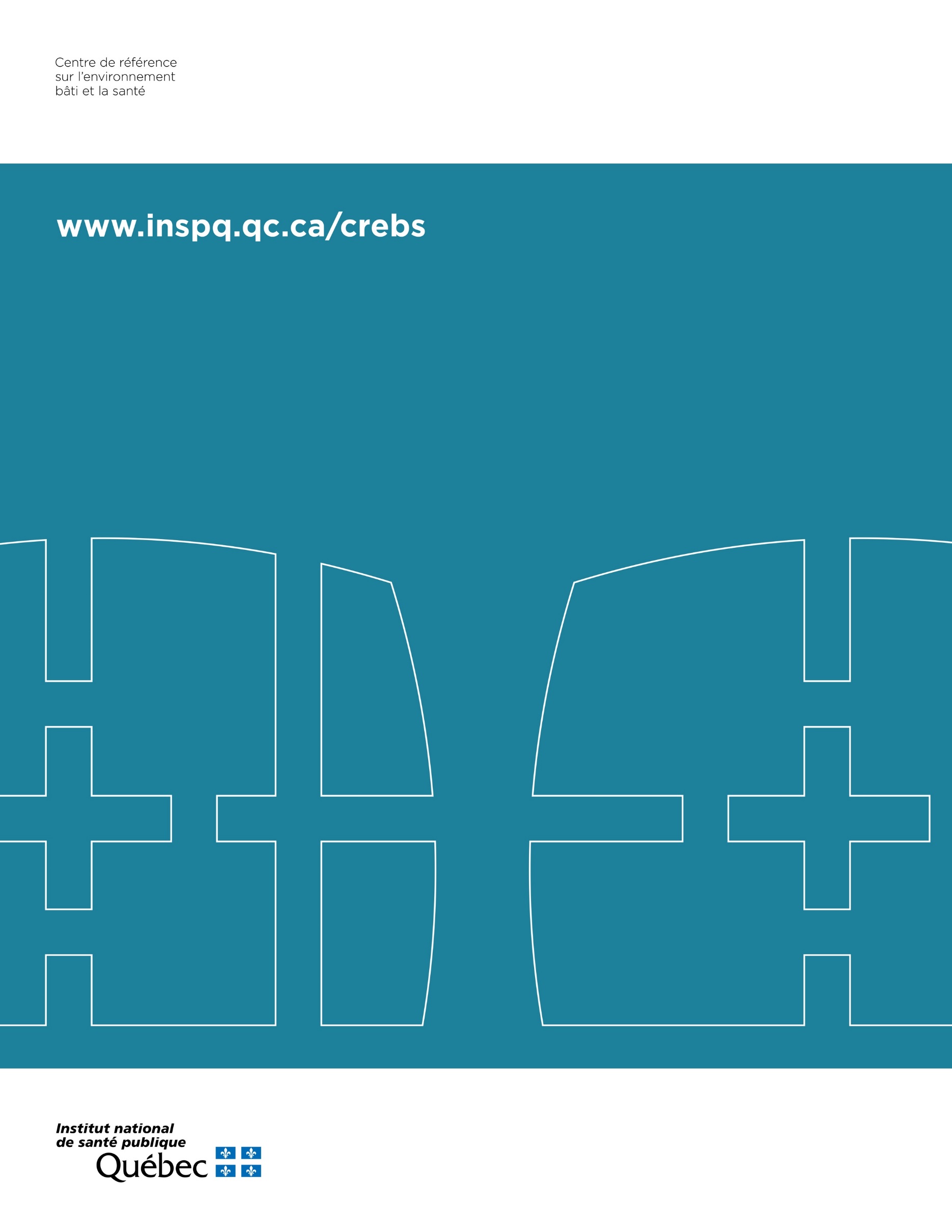 ID :Date :ID :Participant (par) :Veuillez remplir ce questionnaire d’ici leansSG3.0centimètresSIG3.1piedsSIG3.2poucesSG4.0kilogrammesSG4.1livresSaisonsSaisonsOui 
(environ 1 fois par semaine ou plus)Occasionnellement 
(moins d’une fois par semaine)Non 
(rarement ou jamais)SA1.0Le printemps□1□2□3SA1.1L’été□1□2□3SA1.2L’automne□1□2□3SA1.3L’hiver□1□2□3SaisonsSaisonsOui 
(environ 1 fois par semaine ou plus)Occasionnellement 
(moins d’une fois par semaine)Non 
(rarement ou jamais)SA3.0Le printemps□1□2□3SA3.1L’été□1□2□3SA3.2L’automne□1□2□3SA3.3L’hiver□1□2□3Tous les joursPresque tous les joursEnviron 2 ou 3 fois par semaineEnviron 1 fois par semaineUne ou deux foisJamaisSBE1.1Heureux (se)?□1□2□3□4□5□6SBE1.2Intéressé(e) par la vie?□1□2□3□4□5□6SBE1.3Satisfait(e) à l’égard de votre vie?□1□2□3□4□5□6SBE1.4que vous aviez quelque chose d’important à apporter à la société?□1□2□3□4□5□6SBE1.5que vous aviez un sentiment d’appartenance à une collectivité (comme un groupe social, votre quartier, votre ville, votre école)?□1□2□3□4□5□6SBE1.6que notre société devient un meilleur endroit pour les gens comme vous?□1□2□3□4□5□6Tous les joursPresque tous les joursEnviron 2 ou 3 fois par semaineEnviron 1 fois par semaineUne ou deux foisJamaisSBE1.7que les gens sont fondamentalement bons?□1□2□3□4□5□6SBE1.8que le fonctionnement de la société a du sens pour vous?  □1□2□3□4□5□6SBE1.9que vous aimiez la plupart des facettes de votre personnalité?□1□2□3□4□5□6SBE1.10que vous étiez bon (ne) pour gérer les responsabilités de votre quotidien?□1□2□3□4□5□6SBE1.11que vous aviez des relations chaleureuses et fondées sur la confiance avec d’autres personnes?□1□2□3□4□5□6SBE1.12que vous viviez des expériences qui vous poussent à grandir et à devenir une meilleure personne?□1□2□3□4□5□6SBE1.13capable de penser ou d’exprimer vos propres idées ou opinions?□1□2□3□4□5□6SBE1.14que votre vie a un but ou une signification?□1□2□3□4□5□6Tout le tempsLa plupart du tempsParfoisRarementJamaisSBE2.1 nerveux (se)?□1□2□3□4□5SBE2.2 désespéré(e)?□1□2□3□4□5SBE2.3 agité(e) ou ne tenant pas en place?□1□2□3□4□5SBE2.4 si déprimé(e) que plus rien ne pouvait vous faire sourire?□1□2□3□4□5SBE2.5 que tout était un effort?□1□2□3□4□5SBE2.6 bon (ne) à rien?□1□2□3□4□5SBE2.7 fatigué(e)?□1□2□3□4□5SB1	Au cours des 12 derniers mois, à quel point le BRUIT des sources suivantes vous a-t-il dérangé lorsqu’il était chez vous? (Cochez la case correspondant à votre réponse pour chaque source de bruit.)SB1	Au cours des 12 derniers mois, à quel point le BRUIT des sources suivantes vous a-t-il dérangé lorsqu’il était chez vous? (Cochez la case correspondant à votre réponse pour chaque source de bruit.)Pas du toutLégèrementMoyennementBeaucoupExtrêmementSB1_1Bruit de la circulation routière, par exemple les autos, camions, motocyclettes ou autobus.□1□2□3□4□5SB1_2Bruit des avions ou d’un aéroport.□1□2□3□4□5SB1_3Bruit des trains incluant celui des sifflets, des gares de triage, de la gare.□1□2□3□4□5SB1_4Bruit des travaux ou des chantiers de construction.□1□2□3□4□5SB1_5Bruit d’appareils de jardinage, tondeuse, pompe de piscine, climatiseur ou thermopompe.□1□2□3□4□5SB1_6Bruits des personnes ou des animaux à l’extérieur.□1□2□3□4□5SB1_7Bruit des personnes ou des animaux provenant de l’intérieur d’un autre logement (appartement, condo, maison).□1□2□3□4□5SB1_8Bruit de l’activité des bars, restaurants, discothèques ou salles de spectacle.□1□2□3□4□5SB1_9Bruit des véhicules récréatifs hors route tels que motocross, VTT, quad, motoneige.□1□2□3□4□5SB1_10Bruits des activités industrielles ou agricoles tels que les usines, carrières, parcs éoliens ou machinerie.□1□2□3□4□5SB1_11Bruits des activités commerciales tels que les camions de livraison.□1□2□3□4□5SB1_12Bruits des services publics, par exemple la cueillette des ordures ou le déneigement.□1□2□3□4□5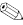 Autres sources de bruit, précisez :Autres sources de bruit, précisez :Autres sources de bruit, précisez :Autres sources de bruit, précisez :Autres sources de bruit, précisez :Autres sources de bruit, précisez :SB1_13___________________________________________________□1□2□3□4□5SB1_14___________________________________________________□1□2□3□4□5SB2	En vous référant aux 12 derniers mois, quand vous étiez chez vous, est-ce que le BRUIT ambiant des sources suivantes a perturbé ou dérangé la qualité de votre sommeil (par exemple ne pas réussir à s’endormir ou se faire réveiller)? (Cochez la case correspondant à votre réponse pour chaque source de bruit)SB2	En vous référant aux 12 derniers mois, quand vous étiez chez vous, est-ce que le BRUIT ambiant des sources suivantes a perturbé ou dérangé la qualité de votre sommeil (par exemple ne pas réussir à s’endormir ou se faire réveiller)? (Cochez la case correspondant à votre réponse pour chaque source de bruit)JamaisJamaisRarementÀ l’occasionSouventSB2_1Bruit de la circulation routière, par exemple les autos, camions, motocyclettes ou autobus.□1□2□2□3□4SB2_2Bruit des avions ou d’un aéroport.□1□2□2□3□4SB2_3Bruit des trains incluant celui des sifflets, des gares de triage, de la gare.□1□2□2□3□4SB2_4Bruit des travaux ou des chantiers de construction.□1□2□2□3□4SB2_5Bruit d’appareils de jardinage, tondeuse, pompe de piscine, climatiseur ou thermopompe.□1□2□2□3□4SB2_6Bruits des personnes ou des animaux à l’extérieur.□1□2□2□3□4SB2_7Bruit des personnes ou des animaux provenant de l’intérieur d’un autre logement (appartement, condo, maison).□1□2□2□3□4SB2_8Bruit de l’activité des bars, restaurants, discothèques ou salles de spectacle.□1□2□2□3□4SB2_9Bruit des véhicules récréatifs hors route tels que motocross, VTT, quad, motoneige.□1□2□2□3□4SB2_10Bruits des activités industrielles ou agricoles tels que les usines, carrières, parcs éoliens ou machineries.□1□2□2□3□4SB2_11Bruits des activités commerciales tels que les camions de livraison.□1□2□2□3□4SB2_12Bruits des services publics, par exemple la cueillette des ordures ou le déneigement.□1□2□2□3□4Autres sources de bruit, précisez :Autres sources de bruit, précisez :Autres sources de bruit, précisez :Autres sources de bruit, précisez :Autres sources de bruit, précisez :Autres sources de bruit, précisez :SB2_13_______________________________________________________□1□2□2□3□4SB2_14_______________________________________________________□1□2□2□3□4MaladiesMaladiesDurant les 12 
derniers moisDurant les 12 
derniers moisA-t-elle été diagnostiquée par un médecin?A-t-elle été diagnostiquée par un médecin?Avez-vous pris des médicaments prescrits par le médecin?Si ouiSi ouia) DiabèteSM1.0.0SM1.1.0SM1.2.0a) Diabète□1	Oui□2	Non□1	Oui□2	Non□1	Oui□2	Nonb) HypertensionSM1.0.1SM1.1.1SM1.2.1b) Hypertension□1	Oui□2	Non□1	Oui□2	Non□1	Oui□2	Nonc) Maladie cardiaque 
(angine, infarctus du myocarde)SM1.0.2SM1.1.2SM1.2.2c) Maladie cardiaque 
(angine, infarctus du myocarde)□1	Oui□2	Non□1	Oui□2	Non□1	Oui□2	Nond) Accident vasculaire cérébral 
(ACV, AVC, ICT)SM1.0.3SM1.1.3SM1.2.3d) Accident vasculaire cérébral 
(ACV, AVC, ICT)□1	Oui□2	Non□1	Oui□2	Non□1	Oui□2	None) AsthmeSM1.0.4SM1.1.4SM1.2.4e) Asthme□1	Oui□2	Non□1	Oui□2	Non□1	Oui□2	Nonf)Bronchite chronique, emphysème, maladie pulmonaire obstructive chronique (MPOC)SM1.0.5SM1.1.5SM1.2.5f)Bronchite chronique, emphysème, maladie pulmonaire obstructive chronique (MPOC)□1	Oui□2	Non□1	Oui□2	Non□1	Oui□2	Nong) Arthrose, arthrite, rhumatismesSM1.0.6SM1.1.6SM1.2.6g) Arthrose, arthrite, rhumatismes□1	Oui□2	Non□1	Oui□2	Non□1	Oui□2	Nonh) Anxiété chronique ou dépressionSM1.0.7SM1.1.7SM1.2.7h) Anxiété chronique ou dépression□1	Oui□2	Non□1	Oui□2	Non□1	Oui□2	NonMaladiesMaladiesDurant les 12 
derniers moisDurant les 12 
derniers moisA-t-elle été diagnostiquée par un médecin?A-t-elle été diagnostiquée par un médecin?Avez-vous pris des médicaments prescrits par le médecin?Si ouiSi ouii) Migraine ou maux de tête fréquentsSM1.0.8SM1.1.8SM1.2.8i) Migraine ou maux de tête fréquents□1	Oui□2	Non□1	Oui□2	Non□1	Oui□2	Nonj) Allergies (sauf asthme)SM1.0.9SM1.1.9SM1.2.9j) Allergies (sauf asthme)□1	Oui□2	Non□1	Oui□2	Non□1	Oui□2	Nonk) OstéoporoseSM1.0.10SM1.1.10SM1.2.10k) Ostéoporose□1	Oui□2	Non□1	Oui□2	Non□1	Oui□2	Nonl) CataracteSM1.0.11SM1.1.11SM1.2.11l) Cataracte□1	Oui□2	Non□1	Oui□2	Non□1	Oui□2	Nonm) Autres, veuillez spécifier ci-après :m) Autres, veuillez spécifier ci-après :m) Autres, veuillez spécifier ci-après :m) Autres, veuillez spécifier ci-après :m) Autres, veuillez spécifier ci-après :m) Autres, veuillez spécifier ci-après :m) Autres, veuillez spécifier ci-après :____________________________________________________________________________________________________________________SM1.0.12SM1.1.12SM1.2.12____________________________________________________________________________________________________________________□1	Oui□2	Non□1	Oui□2	Non□1	Oui□2	Non____________________________________________________________________________________________________________________SM1.0.13SM1.1.13SM1.2.13____________________________________________________________________________________________________________________□1	Oui□2	Non□1	Oui□2	Non□1	Oui□2	NonMaladiesMaladiesDurant les 12 
derniers moisDurant les 12 
derniers moisA-t-elle été diagnostiquée par un médecin?A-t-elle été diagnostiquée par un médecin?Avez-vous pris des médicaments prescrits par le médecin?Si ouiSi ouia)RhumeSM2.0.0SM2.1.0SM2.2.0a)Rhume□1	Oui□2	Non□1	Oui□2	Non□1	Oui□2	Nonb)RhiniteSM2.0.1SM2.1.1SM2.2.1b)Rhinite□1	Oui□2	Non□1	Oui□2	Non□1	Oui□2	Nonc)Laryngite/PharyngiteSM2.0.2SM2.1.2SM2.2.2c)Laryngite/Pharyngite□1	Oui□2	Non□1	Oui□2	Non□1	Oui□2	Nond)Bronchite aiguë ou pneumonieSM2.0.3SM2.1.3SM2.2.3d)Bronchite aiguë ou pneumonie□1	Oui□2	Non□1	Oui□2	Non□1	Oui□2	None)GastroentériteSM2.0.4SM2.1.4SM2.2.4e)Gastroentérite□1	Oui□2	Non□1	Oui□2	Non□1	Oui□2	Nonf) Autres, veuillez spécifier ci-aprèsf) Autres, veuillez spécifier ci-aprèsf) Autres, veuillez spécifier ci-aprèsf) Autres, veuillez spécifier ci-aprèsf) Autres, veuillez spécifier ci-aprèsf) Autres, veuillez spécifier ci-aprèsf) Autres, veuillez spécifier ci-après____________________________________________________________________________________________________________________SM2.0.5SM2.1.5SM2.2.5____________________________________________________________________________________________________________________□1	Oui□2	Non□1	Oui□2	Non□1	Oui□2	Non____________________________________________________________________________________________________________________SM2.0.6SM2.1.6SM2.2.6____________________________________________________________________________________________________________________□1	Oui□2	Non□1	Oui□2	Non□1	Oui□2	NonSymptômesSymptômesDurant les 12 derniers moisDurant les 12 derniers moisOnt-ils été diagnostiqués par un médecin?Avez-vous pris des médicaments prescrits par le médecin?Pensez-vous qu’ils ont un lien avec votre domicile?Est-ce que les symptômes diminuent lorsque vous êtes hors de votre domicile?Si ouia) Difficultés ou sifflements respiratoiresSM3.0.0SM3.1.0SM3.2.0SM3.3.0SM3.4.0a) Difficultés ou sifflements respiratoires□1	Oui□2	Non□1	Oui□2	Non□1	Oui□2	Non□1	Oui□2	Non□1	Oui□2	Non□99	Je ne sais pasb) Crise d’asthmeSM3.0.1SM3.1.1SM3.2.1SM3.3.1SM3.4.1b) Crise d’asthme□1	Oui□2	Non□1	Oui□2	Non□1	Oui□2	Non□1	Oui□2	Non□1	Oui□2	Non□99	Je ne sais pasc) Allergies nasales y compris rhume des foins (rhinite allergique)SM3.0.2SM3.1.2SM3.2.2SM3.3.2SM3.4.2c) Allergies nasales y compris rhume des foins (rhinite allergique)□1	Oui□2	Non□1	Oui□2	Non□1	Oui□2	Non□1	Oui□2	Non□1	Oui□2	Non□99	Je ne sais pasd) Éternuement, nez qui coule ou bouché alors que vous n’aviez ni la grippe ni un rhumeSM3.0.3SM3.1.3SM3.2.3SM3.3.3SM3.4.3d) Éternuement, nez qui coule ou bouché alors que vous n’aviez ni la grippe ni un rhume□1	Oui□2	Non□1	Oui□2	Non□1	Oui□2	Non□1	Oui□2	Non□1	Oui□2	Non□99	Je ne sais pase) Eczéma ou allergie cutanéeSM3.0.4SM3.1.4SM3.2.4SM3.3.4SM3.4.4e) Eczéma ou allergie cutanée□1	Oui□2	Non□1	Oui□2	Non□1	Oui□2	Non□1	Oui□2	Non□1	Oui□2	Non□99	Je ne sais pasf) FatigueSM3.0.5SM3.1.5SM3.2.5SM3.3.5SM3.4.5f) Fatigue□1	Oui□2	Non□1	Oui□2	Non□1	Oui□2	Non□1	Oui□2	Non□1	Oui□2	Non□99	Je ne sais pasg) Maux de têteSM3.0.6SM3.1.6SM3.2.6SM3.3.6SM3.4.6g) Maux de tête□1	Oui□2	Non□1	Oui□2	Non□1	Oui□2	Non□1	Oui□2	Non□1	Oui□2	Non□99	Je ne sais pash) Inflammation des yeux ou yeux larmoyantsSM3.0.7SM3.1.7SM3.2.7SM3.3.7SM3.4.7h) Inflammation des yeux ou yeux larmoyants□1	Oui□2	Non□1	Oui□2	Non□1	Oui□2	Non□1	Oui□2	Non□1	Oui□2	Non□99	Je ne sais pasi) Irritations du nezSM3.0.8SM3.1.8SM3.2.8SM3.3.8SM3.4.8i) Irritations du nez□1	Oui□2	Non□1	Oui□2	Non□1	Oui□2	Non□1	Oui□2	Non□1	Oui□2	Non□99	Je ne sais pasj) Irritations de la gorgeSM3.0.9SM3.1.9SM3.2.9SM3.3.9SM3.4.9j) Irritations de la gorge□1	Oui□2	Non□1	Oui□2	Non□1	Oui□2	Non□1	Oui□2	Non□1	Oui□2	Non□99	Je ne sais pasSymptômesSymptômesDurant les 12 derniers moisDurant les 12 derniers moisOnt-ils été diagnostiqués par un médecin?Avez-vous pris des médicaments prescrits par le médecin?Pensez-vous qu’ils ont un lien avec votre domicile?Est-ce que les symptômes diminuent lorsque vous êtes hors de votre domicile?Si ouik) Nausées ou vomissementsSM3.0.10SM3.1.10SM3.2.10SM3.3.10SM3.4.10k) Nausées ou vomissements□1	Oui□2	Non□1	Oui□2	Non□1	Oui□2	Non□1	Oui□2	Non□1	Oui□2	Non□99	Je ne sais pasl) DiarrhéeSM3.0.11SM3.1.11SM3.2.11SM3.3.11SM3.4.11l) Diarrhée□1	Oui□2	Non□1	Oui□2	Non□1	Oui□2	Non□1	Oui□2	Non□1	Oui□2	Non□99	Je ne sais pasm) Autres, veuillez spécifier ci-aprèsm) Autres, veuillez spécifier ci-aprèsm) Autres, veuillez spécifier ci-aprèsm) Autres, veuillez spécifier ci-aprèsm) Autres, veuillez spécifier ci-aprèsm) Autres, veuillez spécifier ci-aprèsm) Autres, veuillez spécifier ci-aprèsm) Autres, veuillez spécifier ci-après____________________________________________________________________________________________SM3.0.12SM3.1.12SM3.2.12SM3.3.12SM3.4.12____________________________________________________________________________________________□1	Oui□2	Non□1	Oui□2	Non□1	Oui□2	Non□1	Oui□2	Non□1	Oui□2	Non□99	Je ne sais pas____________________________________________________________________________________________SM3.0.13SM3.1.13SM3.2.13SM3.3.13SM3.4.13____________________________________________________________________________________________□1	Oui□2	Non□1	Oui□2	Non□1	Oui□2	Non□1	Oui□2	Non□1	Oui□2	Non□99	Je ne sais pas